MAHKAMAH AGUNG REPUBLIK INDONESIA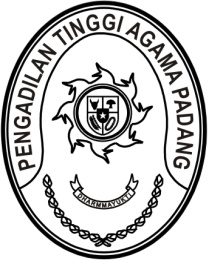 DIREKTORAT JENDERAL BADAN PERADILAN AGAMAPENGADILAN TINGGI AGAMA PADANGJalan By Pass KM 24, Batipuh Panjang, Koto TangahKota Padang, Sumatera Barat 25171 www.pta-padang.go.id, admin@pta-padang.go.idNomor	: W3-A/       /KP.01.2/VIII/2023	Padang, 22 Agustus 2023Sifat	: TerbatasLampiran	: Hal	: Permohonan Penerbitan KARSUYth. Kepala Kantor Wilayah XIIBadan Kepegawaian NegaraPekanbaruAssalamu’alaikum, Wr. Wb.Bersama ini kami sampaikan Permohonan Permintaan KARSU pegawai dari wilayah Pengadilan Tinggi Agama Padang sebagai berikut:Sebagai bahan pertimbangan bagi saudara terlampir kami kirimkan bahan kelengkapannya sebagai berikut:Laporan Perkawinan Pertama;Daftar Keluarga PNS;Foto copy Surat Nikah;Pas foto 3 x 4.Demikianlah atas kerjasamanya kami ucapkan terima kasih.								Wakil Ketua 								Dra. Hj. Rosliani, S.H., M.A.Tembusan:1. Ketua Pengadilan Agama Solok;2. Ketua Pengadilan Agama Maninjau.NONAMA/ NIPGOL/ RUANGUNIT KERJAKETMasfadhlul Karmi, S.A.P.NIP. 199410062019031004Penata Muda Tingkat I/ III/bPTA PadangKARSUAlmuh Fajri, S.H.NIP. 199705102022031010Penata muda/ III/aPA SolokKARSUSefrion Abdi Giantino, A.Md.NIP. 199312262022031002Pengatur / (II/c)PA SolokKARSUBalgi Andala, S.T.NIP. 199212022020121005Penata muda/ III/aPA ManinjauKARSU